Aşağıdaki soruları çözüp bulduğun sayılara karşılık gelen yerleri şeklin altındaki eşleştirilmiş renklerle boya .MAVİ:   3 ,  9  ,  12YEŞİL:   15  , 20 ,  30KIRMIZI:   25 , 48TURUNCU:   64 , 72 , 195MOR :   75 , 1021)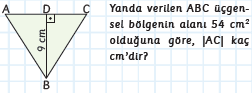 2)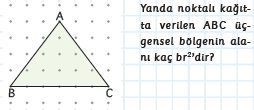 3)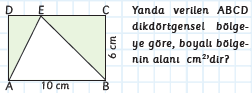 4)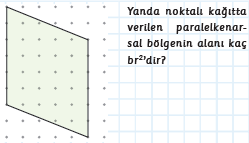 5)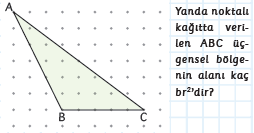 6)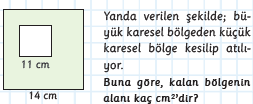 7)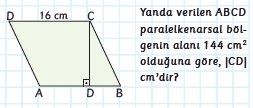 8)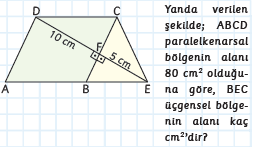 9)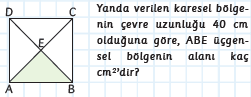 10)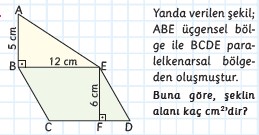 11)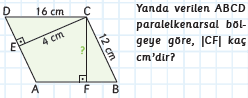 12)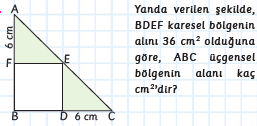 13)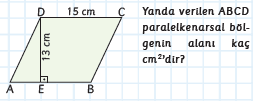 14)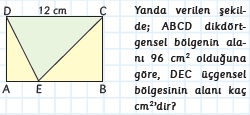 15)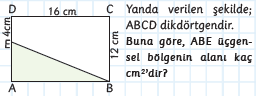 